KUNAL VISHWAKARMA Cell No: +918788357460, +917738812251 Email:kunal.vish1@gmail.com Skype : kunalvish11Summary:Carrier Objective:Education & Qualifications: Professional Achievements:Training Experience/ Software knowledge/ Personal Attributes:Employment History:Reference: AvailableName:Kunal Vishwakarma.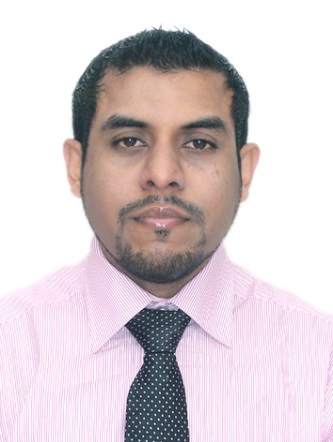 Gender:Male.Age/DOB:April 10, 1979.Nationality:          Indian.Language Skills:English, Hindi, Italian (Basic).Status (Single/Married):Married with no kids.Years of Experience:13 Years.Highest Qualification:PG European Project Management, PG Construction Management, Bachelor Civil Engineering.Current Position:Senior Planner.Main Sector Experience:Power (T&D) (Substation and Cable Project), Pipeline, Mining, Infrastructure, Rail, Airport, Building etc.Expected Salary:Negotiable depending on location and country.  Countries Worked:India, UAE, South Africa, Qatar, Oman.Degree Certificate Attested: UAE, Qatar.Software’s Known:Primavera 6v 16.2, Asta Power, Safran Risk Management, Claim Digger, MS office, Acconex, SAP.NOC:Oman NOC possible.Availability/Notice Period:Immediately.Reason to leave:Project commissioned and contract end (July-18).MembershipSociety of Construction Law (UK).Institute of Engineers, UAE.To work in senior position in Project Planning, Project Scheduling and Project Control for complex projects and ensure project schedule and costs are thoroughly evaluated and they do not exceed the set budgetary limits and ensure that the project is on schedule.YearCollege/UniversityDegree TypeMajorNov14-Apr15Pixel, ItalyMasters in European Project Management Project Management (Full Time).2004-2006 NICMAR, Pune, IndiaPost Graduate Post Graduate in Advanced Construction Management (Full Time).2001 Pune University, IndiaBachelor DegreeCivil Engineering (Full Time).Successful implementation of Work Load Management tool in Areva T&D (Alstom Grid), Dubai. Resource Management Tool for Top Level and Functional Management in coordination with Alstom Grid, Paris & Alstom Grid, UK.Excellent knowledge of Primavera6 v16.2, Asta Power, Safran Risk Management, Claim Digger, MS office, Acconex., Knowledge of FIDIC Contract.Done Project Control Bechtel University Courses.Excellent Communication Skill, Interpersonal Skill, Presentation skills, Self-starter.Excellent Analytical skills, multitasking managed various projects, Worked with various nationalities and cultural background.Date:Jan 2017 –July 2018Employer: International Bechtel Company, Muscat, Oman.Position: Senior Planner.Reporting to:Planning Manager.Client:Oman Airports, Oman.Engineer/ConsultantHill International, Oman.Project Brief:Muscat International Airport, Oman. (PTB, Piers, TCC, Forecourt, MYB, External works)Contract Value: 1.8 Billion DollarsResponsibilities:Preparing contractual integrated schedule &updating Master Schedule in P6v16.2 & maintain Project schedule with WBS Str including design, procurement, construction, testing and commissioning activities.Monthly Progress Reporting to Customer & Stakeholders.Coordinating with Area Planners and various disciplines for updates.Coordinate with various subcontractors for schedule analyze and incorporate progress in Master Schedule.Look ahead schedule (30-60-90), Mitigation Plans.Resource Planning & Reporting.Quantity Tracking and Reporting.Monitoring progress and Reporting.Recovery Schedule & Risk Management.Critical Path Analysis, Float Analysis, Earned Value Analysis (SPI, CPI).Quality Dashboard Reporting.Preparing Claims Schedule, Delay Analysis.Asta Power Claims Schedules & Reports.Preparing various reports with respect to claims.Coordinating with site for Disruption claims.Assisting for Claims preparation, EOT and Variation.Assisting Claims Consultants, Delay Consultants and Arbitrators (Solicitors) in schedule related issues.Date:Nov 2015 –Dec 2016 Employer: International Bechtel Company, Dubai, U.A. EPosition: Senior Planner.Reporting to: Engineering Project Manager, Business Manager.Client: Riyadh Metro Projects, Saudi ArabiaConsultant:BACS Consortium, Saudi ArabiaProject Brief:Riyadh Metro Project, Saudi Arabia.Contract Value: USD 22.5 Billion DollarsResponsibilities:Planning & scheduling of activities based on scope of work and contractual requirement cost and resource loaded Master schedule and update on timely basis.Prepare recovery plan when needed.Preparing Engineering Progress S Curves.Preparing budget and tracking.Earned Value Management (CPI, SPI, ETC) and reporting.Six Sigma dashboard update.Preparing Forecast of Engineering Activities.Resource Histogram and allocation.Delay Analysis and Claims.Raising Trends and Tracking.Preparing Weekly, Monthly Progress Report to customer and stakeholders.Engineering Claims and coordination.Engineering Man-hours Tracking and Reporting.Management dashboard reporting. Risk issues and Management & Critical Path Analysis.Attend meetings on weekly basis and report minutes.Coordination between various departments. Date:Jan 2014 to Sept 2014Employer: Larsen &Tubro Power Transmission and Distribution, Doha QatarPosition: Manager –Planning.Reporting to:Project Manager, Project Director.Client:Qatar General Electricity and Water Corporation (Kahramma), Qatar.Consultant:Energo Projects, Qatar.Project Brief: Phase 11 (66/132/220 KV Substation + EHV Cable Package C2 & C12 Total Length 27Kms EPC Project)Contract Value: 473Million Dollars (EPC Project)Responsibilities:Preparing Project WBS, Cost& Resource loaded schedule integration with Engineering, Procurement& Construction with weightages in Primavera 6 v 8.2 and produce various reports using P6.Weekly update resource& Cost loaded schedule perform resource levelling in P6.Coordinate with vendors, subcontractors & owner for schedule preparation.Import and export data from Primavera 6 to MS Excel or other databases.Critical Path Analysis, reporting and mitigation plan.Resource allocation (Manpower & Machinery) deployment schedule and reporting.Preparing Daily, Weekly& Monthly Reports to client, consultant.Preparation of Planning Procedure Document (Contractual Submission).Preparation Progress Measurement system and tracking, Progress S Curves &Histograms preparation.Budgeting, Invoicing Plan, Earned Value Analysis and Reporting.Prepare and update Engineering and Procurement Register.Schedule Delay Analysis, Recovery Schedule& Mitigation Plan, Risk Analysis, EOT ClaimQuality and HSE Reporting to Owner.Coordination with Site and office, Document submission reports Subcontractor billing, Making work orders & POs.Various reports related to schedule and cost.Correspondence with vendors for equipment delivery, Engineering issues, Contractual Issues.All contractual letters and correspondence tracking and reporting.Date:Mar 2012 to Dec 2013EmployerPARSONS BRINCKERHOFF, NEW DELHI, INDIAPosition: Manager-Planning & Cost.Reporting to: Project Manager.Client:Glaxo Smith Kline Consumer Healthcare Ltd, UKProject Brief:Project Destiny Expansion of new manufacturing facility at Sonipat, Haryana.Contract Value: RS200CR (INR).Responsibilities:Preparing Project WBS & Schedule, Updating the same using Primavera 6V7 in compliance to Contractual Terms & Conditions, Tender stage schedule preparation.Critical Path Method (CPM) Analysis, Impact Analysis & Delay Analysis and reporting, Event Register.Scenario Analysis, Portfolio Analysis,3 Weeks look ahead & Work Front Analysis.Variation Evaluation and Change Management.Progress S Curves preparation, Budgeting, Cost Report.Various reports related to schedule and cost.Date:Nov 2008 to April 2011EmployerAREVA T&D, Dubai, UAEPosition: Senior Planning Engineer.Reporting to:Project Manager, Project Director.Client:DUBAI ELECTRICITY & WATER AUTHORITY (DEWA), Dubai,UAE.Consultant:Mott McDonald, Dubai, UAE.Project Brief:DEWA: 132/11KV 11 No Substations   2. Installation, Testing & Commissioning of 400KV GIL for replacement of 400KV OHL at “L Stn-M Stn” (Lump sum Contract) &Other Substations     : NAKHEEL: 132/11KV Substations – Jumeirah Golf Estate (1SS), Dubai Maritime City (2 SS), Palm Deira (3SS) (EPC project).Contract Value: 286M USD (EPC Project)Responsibilities:Preparing Project WBS & Schedule, Updating the same using Primavera 6V7 in compliance to Contractual Terms & Conditions, Tender stage schedule preparation.Critical Path Method (CPM) Analysis, Impact Analysis & Delay Analysis and reporting, Event Register.Risk Analysis, Risk Register and Mitigation plan.Scenario Analysis, Portfolio Analysis,3 Weeks look ahead & Work Front Analysis.Variation evaluation and Change Management.Implementation of Project Management Procedures in organization.Progress Measurement – Preparing S curves and reporting, Reports – Client required & Internal Report.Coordinate with Client, Consultant and various depart – Procurement, Civil, Erection, Testing& Com.Preparing Manpower and Equipment schedule and deployment matrix.Analyzing Subcontractors schedule, coordinating with SubcontractorsVendor coordination and reporting. Progress Meetings & site visits.Date:Sept 2007 to Sept 2008EmployerBATEMAN ENGG LTD, Johannesburg, South AfricaPosition: Senior Project Control Engineer.Reporting to:Project Controls Manager, Project Manager.Client & Consultant:SNC Lavallin, Canada.Project Brief:Nickel project Sulphur Acid Facilities, Ambatovy Project, Madagascar (EPC Project worth 474millon USD).EPC Contract Value:  400M USD +74M USD (EPC Project)Responsibilities:Preparing Schedule & Updating using Primavera 6.1 in compliance to Contractual Terms & Conditions.Critical Path Method (CPM) Analysis, Impact Analysis & Delay Analysis and reporting, Event Register.Progress Measurement – Preparing S curves, Reports – Client required & Internal Report.3Weeks Look Ahead, Variation evaluation & change Management.Preparation of various Project Management Procedures.Preparing, Updating Subcontractor register &Vendor Coordination & reportingCosting & Budgeting, Preparing Monthly reports, Manpower& Equipment deployment schedule.Preparing delay analysis report. Comparing Baseline Schedule to Current Schedule.Project Control Auditing & Reporting. Attending Progress Meetings.Was involved in implementation of SAP, integrating with Primavera 6. Interaction with Vendors SAP, Oracle, Technical and Business requirements for implementation.Team Member of Project Management Internal Audit Team.Date:May 2006 to Aug 2007EmployerDODSAL PTE LTD, Dubai, UAEPosition: Senior Planning Engineer.Reporting to:Project Control Manager, Project Manager.Client: Qatar Petroleum, Qatar.Consultant: Pöyry Energy Ltd, Abu Dhabi, UAE.Project Brief:Common Cooling Seawater Phase II Project for Qatar Petroleum, EPIC Project worth 1Billion USD GRP pipeline Project.EPC Contract Value: 1Billion USD (EPC Project)Responsibilities:Preparing Schedule & Updating using Primavera 5.Progress Measurement – Preparing S curves, Reports – Client required & Internal Report.Preparing & Updating Subcontractor register, Risk register, Vendor Coordination & reporting.Invoicing to client based on milestone in compliance to Contractual Condition.Invoicing and raising progress certificates & Value of work done.Updating Engineering Register, procurement registers, Survey register, delay analysis.Preparing daily, Weekly, Monthly, MIS reports & Manpower, equipment deployment schedule.Preparing various contractual Procedures for Planning & Project Control.Involved in implementation of Engineering Document Management System.Date:Nov 2003 to June 2004EmployerGRAPHITE INDIA LTD, Nasik, IndiaPosition: Project Engineer (Execution).Reporting to:Site Manager.Project Brief:Client: Chennai Petrochemicals Ltd, Chennai, India.GRP Pipeline at Chennai Petrochemicals Ltd, Chennai, India for RO Water app 1km line including manufacturing of pipes.Responsibilities:Execution & Installation and commissioning &Preparing Schedule using MS Project.Client and Internal Reporting Coordination with client and subcontractor.Date:Dec 2002 to Oct 2003EmployerTECHNOCRAFT INDUSTRIES LTD, Thane, IndiaPosition: Civil Engineer (Billing & Erection).Reporting to:Site Manager.Project Brief:New Factory Building & expansion of existing buildingResponsibilities:Preparing Work Schedule &Execution of factory building.Subcontractor Billing and reporting &Manpower and Equipment Deployment Schedule.Date:Apr 2002 to Oct 2002EmployerWarrior Constructions, Nasik, IndiaPosition: Civil Engineer (Billing & Erection).Reporting to:Site Manager.Project Brief:Runway Construction for H.A.L, Ozar, India.Responsibilities:Preparing Work Schedule &Execution of Runway.Subcontractor Billing and reporting &Manpower and Equipment Deployment Schedule.